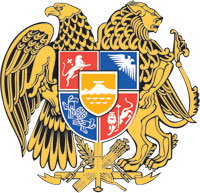 ՀԱՅԱՍՏԱՆԻ  ՀԱՆՐԱՊԵՏՈՒԹՅԱՆ  ԿԱՌԱՎԱՐՈՒԹՅՈՒՆՈ  Ր  Ո  Շ  Ո Ւ  Մ16 սեպտեմբերի 2022 թվականի N          -ԱԱԶԱՏԻ ՋՐԱՄԲԱՐԻ ՄԵՌՅԱԼ ԾԱՎԱԼԻ ՀՈՐԻԶՈՆԸ ԻՋԵՑՆԵԼՈՒ Մ Ա Ս Ի Ն-------------------------------------------------------------------------------------------------Ղեկավարվելով Հայաստանի Հանրապետության ջրային օրենսգրքի 3-րդ հոդվածով և «Ջրի ազգային ծրագրի մասին» Հայաստանի Հանրապետության օրենքի 7-րդ հոդվածի 3-րդ և 5-րդ մասերով՝ Հայաստանի Հանրապետության կառավարությունը   ո ր ո շ ու մ   է.1. Թույլատրել Ազատի ջրամբարի մեռյալ ծավալի հորիզոնը իջեցնել մինչև ջրամբարի մեռյալ ծավալի հնարավոր օգտագործելի մասի 993 մ նիշը՝ հատակային ջրթողի ջրառման հանգույցի տեխնիկական վիճակն ուսումնասիրելու և ջրառ իրականացնելու նպատակով:  2. Ջրամբարի թասում ջրի հորիզոնի իջեցմամբ պայմանավորված ջրի ծավալներն առավել չափով ուղղել ոռոգման ջրապահանջարկի ծածկմանը:ՀԱՅԱՍՏԱՆԻ ՀԱՆՐԱՊԵՏՈՒԹՅԱՆ                           ՎԱՐՉԱՊԵՏ			                                Ն. ՓԱՇԻՆՅԱՆ   Երևան